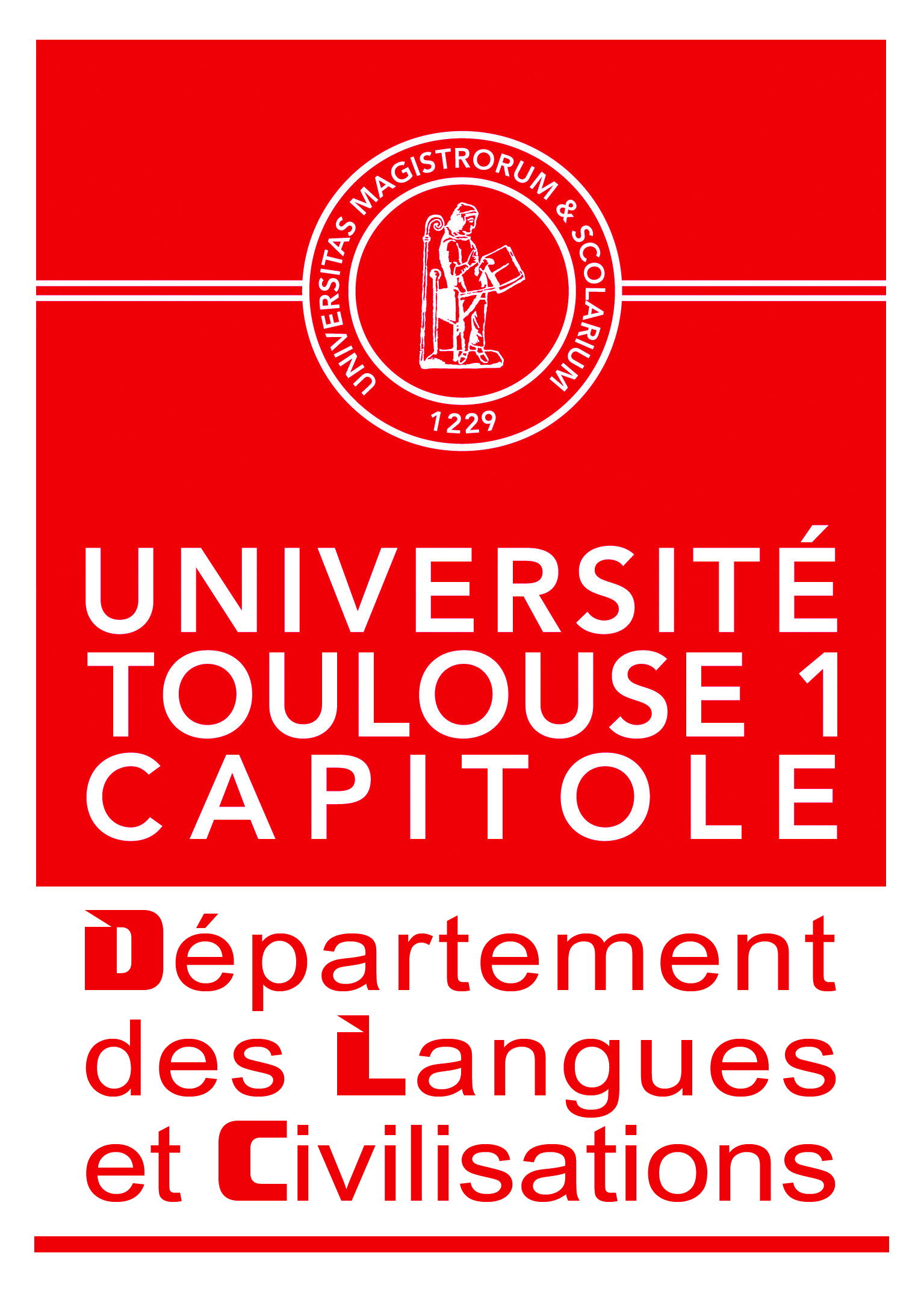 Modules d’anglais et préparations aux certificationsPréinscriptions 2017 – 2018 Fiche à retourner complétée à langues.etrangeres@ut-capitole.frNom : Prénom : Adresse électronique :  Formation souhaitée :Préparation au TOEFL (indiquez vos disponibilités, si vous êtes disponibles à plusieurs horaires, cochez les tous)	 lundi 18h30-20h30		+ 	 jeudi 17h – 18h30	 mardi 18h30 – 20h30	+	 jeudi 18h30-20h30 Préparation au FCE (mercredi 17-19h) Préparation au CAE (mercredi 17-19h) Module d’anglais général (mercredi 17-19h) Module d’anglais juridique (mercredi 17-19h) Quel niveau d’anglais estimez-vous avoir ?  Avez-vous un objectif particulier ?  Baccalauréat ou équivalent :   français	 UE		hors UE Etes-vous étudiant à UT1 Capitole en 2017 – 2018 ?  Oui 	 Non
Si oui, indiquez votre numéro étudiant : 	
Votre année et filière :  Etes-vous étudiant dans un autre établissement en 2017 – 2018 ?  Oui 	 Non
Si oui, lequel : Je reconnais avoir pris connaissance des informations relatives à la formation souhaitée.